Publicado en Zaragoza el 28/02/2024 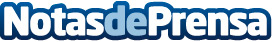 Confecciones Oroel continúa su expansión internacional y abre delegación en ChileEl Grupo Empresarial aragonés dedicado a la fabricación y comercialización de vestuario de protección, uniformidad e imagen corporativa acaba de abrir nueva delegación en Chile, fruto de un ambicioso proyecto internacional, cuyo objetivo es asegurar la sostenibilidad económica de la compañíaDatos de contacto:NachoMarketing y Comunicación617482911Nota de prensa publicada en: https://www.notasdeprensa.es/confecciones-oroel-continua-su-expansion Categorias: Internacional Nacional Madrid Aragón Industria Téxtil Otras Industrias Actualidad Empresarial http://www.notasdeprensa.es